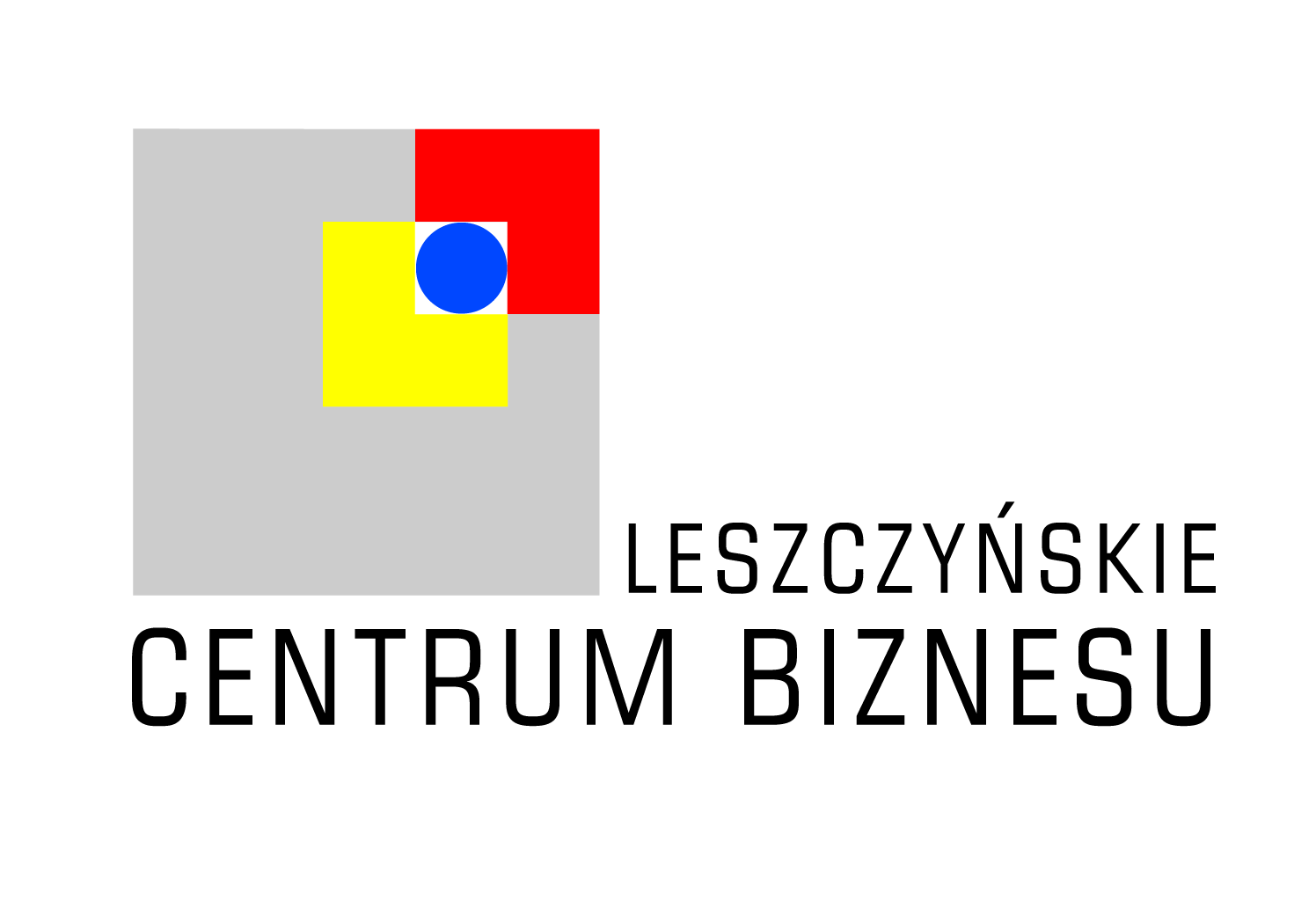 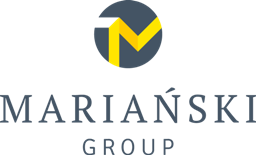 FORMULARZ ZGŁOSZENIOWY NA BEZPŁATNE SZKOLENIE„ISTOTNE ZMIANY DLA PRZEDSIĘBIORCÓW W USTAWACH PODATKOWYCH OD 1 STYCZNIA 2019”Leszczyńskie Centrum Biznesu ul. Geodetów 1, 64-100 Leszno Termin: 22 listopada 2018, godzina 10:00- 14:00Udział w seminarium jest bezpłatny.Wypełniony formularz zgłoszenia prosimy przesłać najpóźniej do dnia 20 listopada 2018 r.  mailem na adres: dbartczak@marianskigroup.plPrzesłanie podpisanego Formularza Zgłoszeniowego jest podstawą do umieszczenia zgłoszonych osób na liście uczestników.Liczba miejsc ograniczona.Zastrzegamy sobie możliwość odwołania seminarium w przypadku niewystarczającej liczby uczestników.Przesłany Formularz Zgłoszeniowy zobowiązuje do uczestnictwa w szkoleniu w pełnym wymiarze godzin w terminie wskazanym na Formularzu. Realizując obowiązek informacyjny, zgodnie z zapisami art. 13 ust. 1 ogólnego rozporządzenia o ochronie danych osobowych z dnia 27 kwietnia 2016, Dziennik Urzędowy UE L 119 z 04.05.2016, informujemy, iż administratorem danych osobowych zawartych w przekazanym przez Pana / Panią karcie zgłoszeniowej jest Mariański Group Zachód Doradztwo Prawno-Podatkowe Sp.K ul.Skarbowców 23A ,53-025 Wrocław.Przekazane przez Pana / Panią dane osobowe będą przetwarzane w celach realizacji niniejszego wydarzenia (podanie danych na liście obecności, przygotowania certyfikatu potwierdzającego udział w szkoleniu)  oraz celach marketingowych oferty LCB oraz Mariański Group Zachód. Pana/Pani dane osobowe będą przechowywane do czasu odwołania wcześniej złożonej zgody. Posiada Pana / Pani prawo do: dostępu do swoich danych (art. 15), sprostowania danych (art.16), usunięcia danych (bycie zapominanym) (art. 17), ograniczenia przetwarzania (art. 18), cofnięcia zgody przenoszenia danych ( art.20), prawo sprzeciwu (art. 21), wniesienia skargi (art. 13) do organu nadzorczego. Pana/Pani dane będą przetwarzane w sposób niezautomatyzowany, w tym również nie będą podlegały profilowaniu. Konsekwencją przetwarzania poprzez profilowanie będzie przekazywanie wyselekcjonowanej oferty marketingowej. Odbiorcami Pana /Pani danych osobowych będą tylko podmioty uprawnione do uzyskania danych osobowych na podstawie przepisów prawa.Administrator informuje, że podanie danych jest dobrowolne, jednak ich niepodanie uniemożliwi Administratorowi prawidłową realizację wydarzenia oraz przesłanie ofert marketingowych.W razie dodatkowych pytań, zapraszamy do kontaktu mailowego dbartczak@marianskigroup.pl ,tel. 502 441 966L.p.Nazwa firmyImię i NazwiskoStanowiskoTelefonE-mail12